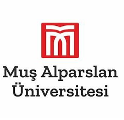 FEN EDEBİYAT FAKÜLTESİ MAZERET SINAVLARININ OLUŞTURULMASI İŞ AKIŞIDoküman NoFEN EDEBİYAT FAKÜLTESİ MAZERET SINAVLARININ OLUŞTURULMASI İŞ AKIŞIİlk Yayın TarihiFEN EDEBİYAT FAKÜLTESİ MAZERET SINAVLARININ OLUŞTURULMASI İŞ AKIŞIRevizyon TarihiFEN EDEBİYAT FAKÜLTESİ MAZERET SINAVLARININ OLUŞTURULMASI İŞ AKIŞIRevizyon NoFEN EDEBİYAT FAKÜLTESİ MAZERET SINAVLARININ OLUŞTURULMASI İŞ AKIŞISayfaİş Akışı AdımlarıSorumluİlgiliDokümanlarAkademik takvimde belirtilen tarihlerde arasınavlar yapılır.Ara sınavlara mazereti nedeniyle giremeyen öğrenci mazeret sınavına girebilmek için Fakülteye başvuruda bulunur.Mazeret sınavına girmek için başvuran öğrencilerin listesi öğrenci işleri birimi tarafından hazırlanır ve evrakları ile birlikte Fakülte Yönetim Kuruluna sunulur.Fakülte Yönetim Kurulunda mazereti kabul edilen öğrencilerin listesi hazırlanarak Fakülte öğrenci işleri birimine bildirilir ve öğrenci işleri birimi ilgili dersler için mazeret sınavı oluşturur. Mazeret sınavına girecek olan öğrencilerin listesi, sınava girecekleri dersler ve sınav bilgileri Edebiyat Fakültesi web sayfasında yayınlanır.İşlemSonuFakülteÖğrenciÖğrenci İşleri Birimi ve Fakülte Yönetim KuruluÖğrenci İşleri Birimi, Fakülte Web Yönetim Sistemi Sorumlusu, İlgili Öğretim ElemanıSınav EvraklarıDilekçeÖğrenci Listesi ve Kurul GündemiWeb Sayfası, Kurul KararlarıHazırlayanSistem OnayıYürürlük Onayı